Глаголи имају лице и број*Да се подсетимо!ГЛАГОЛИ  мењају облик зависно од  ЛИЦА И  БРОЈА. ГЛАГОЛИ имају ТРИ ЛИЦА ( прво, друго и треће)  И  ДВА  БРОЈА ( једнину и множину).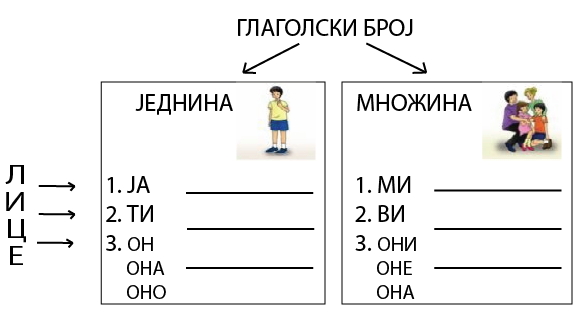 1. Допуни реченице одговарајућим обликом глагола у загради:Ја редовно _____________  зубе. (прати)Ти си  ______________ своју књигу. (изгубити)Ми често  __________  у биоскоп. (ићи)Они се сваког дана  _________ жмурке. (играти)2. Попуни табелу3. У реченици променити глаголе из првог лица множине у друго лице једнине.               Ми често трчимо кроз шуму.  Некада позовемо и другаре да нам се придруже. глагол                  лице            бројишао јепевале сучиташпобедили  смотражићулутате